学習サポートプリント　小学校算数科３年生　「３　わり算」①　　　　　　　　　　　　　　　　　　　　　　　月　　日（　　）準備するもの：教科書・ノート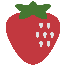 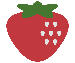 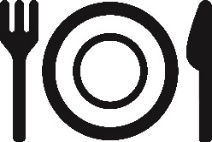 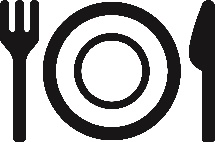 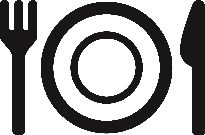 問題　１２このいちごを、３人に同じ数ずつ分けると、１人分は　何こになるかな。　　　　１人分は何こになるのか、ブロックを使って考えよう。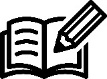 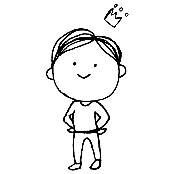 １２こを、３人に同じ数ずつ分けるときの１人分をもとめる計算の式を　　　　　　　１２÷３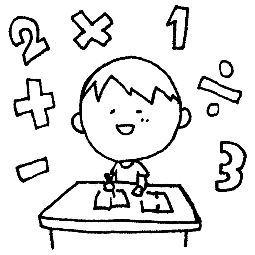 とかき、「１２　わる　３」とよみます。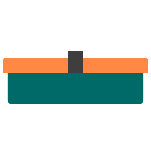 　　　　　　　　１２÷3のような計算を　わり算　といいます。練習　　　　２０このクッキーを、4人に同じ数ずつ分けたいと思います。　　　 1人分をもとめる　わり算の式をかいてみましょう。      式　　　　　　　　　　　　　　　　　　　　　　今日の学習のふりかえりを書きましょう。　　～わかったこと、大切だと思ったこと、ぎもんに思ったこと、次にやってみたいこと～　など